     TOWN OF KILLINGLY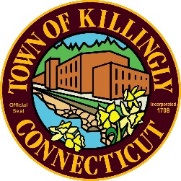 TOWN ENGINEER'S OFFICE172 Main Street, Danielson, CT 06239Tel: 860-779-5360 Fax: 860-779-5392TOWN OF KILLINGLYSOLID WASTE SUBCOMMITTEEIN PERSON MEETINGJuly 24, 2023, at 6:00 P.M.KILLINGLY TOWN HALLTown Meeting RoomCommittee Members:   Ed Grandelski, Kevin Kerttula & Andrew Whitehead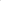 MinutesCall to Order: Andrew Whitehead called the Meeting to order at 6:04pm.Citizens Comments: NoneAdoption of Minutes:April 26, 2023, Meeting Minutes: Motion by Ed Grandelski to approve the minutes from the April 26, 2023, Meeting, second by Kevin Kerttula, all in favor motion passed.Finance Report: David reported that the finances, nothing out of the ordinary. We didn’t have any unforeseen expenses. Kevin Kerttula made a motion to accept the finance report as submitted, seconded by Ed Grandelski as submitted. All in favor motion passed.Unfinished BusinessCT Coalition for Sustainable Materials Management: Discussion ensued, New Business:Tonnage Report:  List of the tonnage items from 2016 to present, trash continually to be less each year, bulky waste seamed to stabilized, as well as recyclables.  Ed Grandelski motioned to approve the tonnage report, Kevin Kerttula seconded, all in favor motion passed. Other Discussion Items: Discussion ensued about the $234,000.00 subsidy and $29,000.00 fund balance contribution.    Adjournment: Ed Grandelski motioned to adjourn, seconded by Kevin Kerttula all in favor motion passes.  The meeting adjourned at 7:00pm.Next Meeting is October 23, 2023, at 6:00pm at the Town Hall.